ДУБОВ АЛЕКСАНДР МИХАЙЛОВИЧ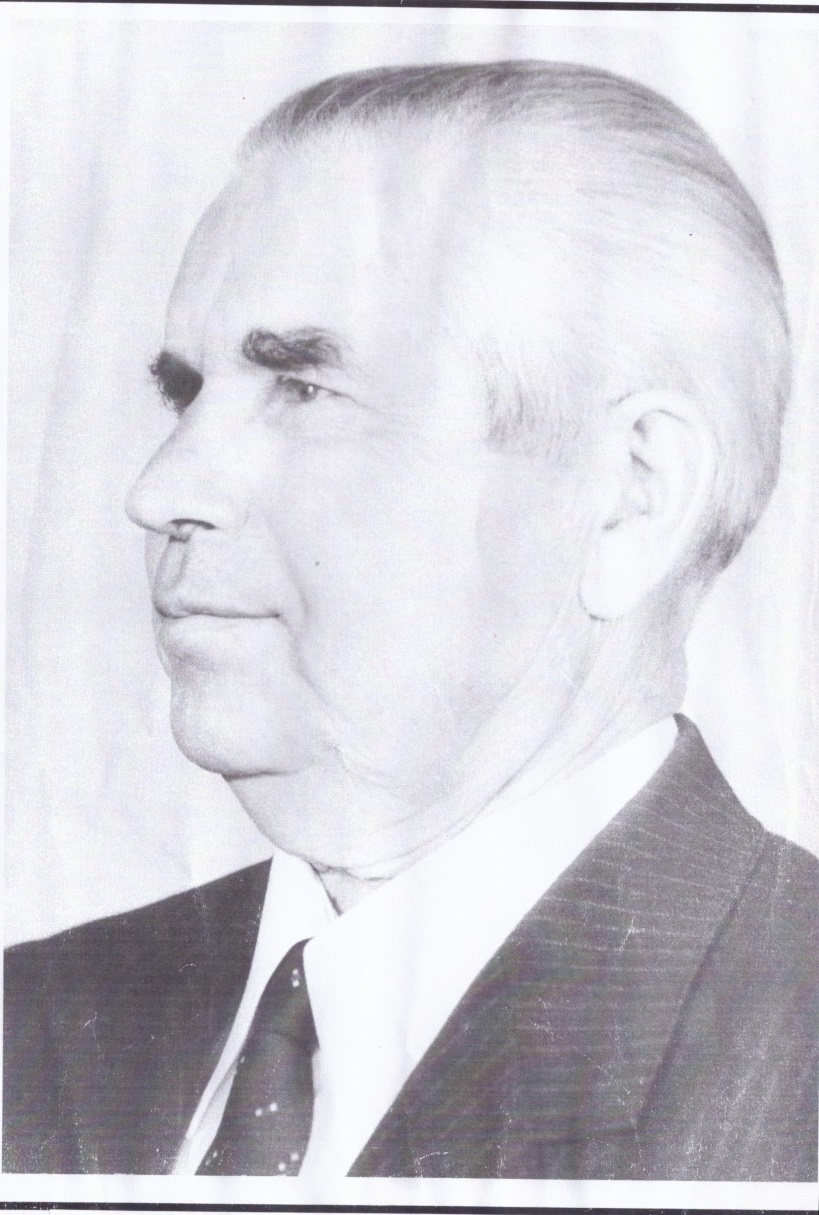 ДИРЕКТОР ШКОЛЫ С 1968 ГОДАУчастник Великой Отечественной войны.Начал службу с рядового танкового полка Уральского военного округа, затем заместитель политрука 3й стрелковой роты 4ого отдельного стрелкового батальона 113й отдельной бригады Южного и Северо- Кавказского фронтов. 1942 под Нальчиком тяжело ранен. Закончил войну завделопроизводством сортировочного эвакуационного госпиталя№1805 на Дальнем Востоке, воюя с Японией.НАГРАЖДЕН ПРАВИТЕЛЬСТВЕННЫМИ НАГРАДАМИ, СРЕДИ НИХ ОРДЕН СЛАВЫ